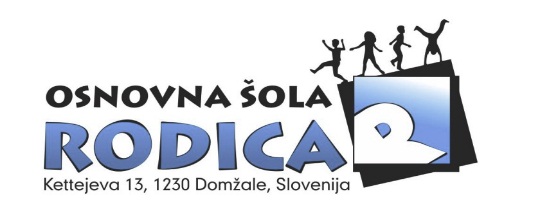 INFORMATIVNA VLOGA ZA DODELITEV SREDSTEV ŠOLSKEGA SKLADA ZA POMOČ PRI PLAČILU ŠOLSKIH DEJAVNOSTIPodpisani___________________________________________________________________(oče, mati, zakoniti zastopnik otroka)_____________________________________________________________________(naslov bivališča)za mojega otroka _____________________________________________________________________,(ime in priimek)ki v šolskem letu 2015/2016 obiskuje _____________________ razred, nameravam v tem šolskem letu vložiti vlogo za dodelitev sredstev iz šolskega sklada.Namen (na primer: udeležba otroka v šoli v naravi, ekskurzije, vstopnine, prevozi na dejavnosti,….: PREGLEJTE NAČRTOVANE DEJAVNOSTI V ŠOLSKI PUBLIKACIJI!):______________________________________________________________________________________________________________________________________________________Razlogi, zaradi katerih vlagam vlogo (opis socialno-ekonomskega stanja družine):_________________________________________________________________________________________________________________________________________________________________________________________________________________________________INFORMATIVNO VLOGO JE POTREBNO ODDATI DO 15. 10. 2015 (v tajništvo, razredniku ali šolski svetovalni delavki Tjaši Kranjc)!!! POZOR!To je zgolj informativna vloga oziroma najava, da boste vložili med letom vlogo Z VSO POTREBNO DOKUMENTACIJO za subvencijo. Na prijavnici za udeležbo otroka v šoli v naravi, ki bo posredovana pred izvedbo, je potrebno označiti, da boste vložili vlogo za subvencijo. Obrazec za subvencioniranje šole v naravi bo na voljo na šolski spletni strani oz.ga bo posredoval razrednik/razredničarka in ga čim prej vrnete v šolo (razredniku oziroma razredničarki ali šolski pedagoginji Tjaši Kranjc).Datum: 					                 Podpis vlagatelja: